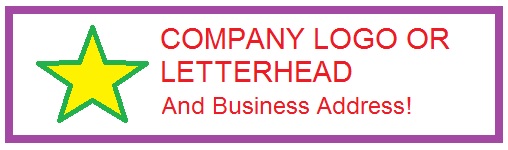 August 1, 2019Senator Jeff StoneState Capitol, Room 4082Sacramento, CA 95814RE: 	SB 412 (as amended April 2, 2019) – SUPPORTHonorable Senator Stone: I am writing in support of SB 412, your bill to repeal the Family Cost Participation Program (FCPP) and Annual Family Program Fee (AFPF). These disability taxes create an artificial barrier to services, and by repealing them, it will be easier for people with developmental disabilities to access services they need.In this paragraph, say what your organization does.During the Great Recession, the developmental disabilities services system took over $1 billion in cuts and funding reductions. Though our economy has rebounded, many of those cuts remain in place. It is long past time to reverse these cuts, including the disability taxes. Thank you for authoring SB 412, to repeal the FCPP and AFPF. We are proud to support you in this!Sincerely, YOUR NAMEYOUR TITLECc:	Daniel Savino, Government Affairs Director, Association of Regional Center Agencies (ARCA)